UNIVERSITAS KOMPUTER INDONESIA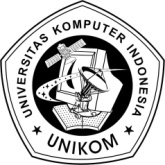 FAKULTAS	: ILMU SOSIAL DAN ILMU POLITIKJURUSAN	: ILMU KOMUNIKASIBuku Wajib :Rakhmat, Jalaluddin. 2018. Psikologi Komunikasi. Bandung : Remaja RosdakaryaMorissan.2010. Psikologi Komunikasi. Bogor : Ghalia IndonesiaBuku Anjuran :Baran. Stanley & Davis, Dennis. 2010. Teori Dasar, Komunikasi Pergolakan dan Masa Depan Massa. Jakarta : Penerbit Salemba HumanikaDevito , Joseph A., 1997. Komunikasi Antar Manusia.  Jakarta : Profesional Books.Fauzi, H. Ahmad. 1997. Psikologi Umum.  Bandung : CV. Pustaka Setia.Gerungan. 1995. Psikologi Sosial. Bandung : PT. ErescoManz, Charles C. 2007.  Manajemen Emosi. Yogyakarta : Think. Tanudjaja, Freddy. 2009. Ledakkan Pengaruh Anda Dalam 2 Menit. Jakarta : PT. Gramedia Pustaka Utama.Sarwono, W. Sarlito. 2009.Pengantar Psikologi Umum. Jakarta : PT RajaGrafindo Persada.Yusuf, Syamsu. 2010. Psikologi Perkembangan Anak & Remaja. Bandung : RosdaSyam, Winangsih, Nina. 2012. Psikologi Sosial. Bandung : Simbiosa Rekatama MediaNOMATERIRINCIAN MATERILITERATURMETODEEVALUASI1RUANG LINGKUP & PERKEMBANGAN ILMU PSIKOLOGIPengertian Ilmu Psikologi secara EtimologiRakhmat, Jalaluddin. 2018. Psikologi Komunikasi. Bandung : Remaja Rosdakarya Bab IFauzi, H. Ahmad. 1997. Psikologi Umum.  Bandung : CV. Pustaka Setia. Bab ISarwono, W. Sarlito. 2009.Pengantar Psikologi Umum. Jakarta : PT RajaGrafindo Persada. Bab ICeramah, DiskusiTugas, Quiz Dst1RUANG LINGKUP & PERKEMBANGAN ILMU PSIKOLOGIPengertian Ilmu Psikologi secara TestimoniRakhmat, Jalaluddin. 2018. Psikologi Komunikasi. Bandung : Remaja Rosdakarya Bab IFauzi, H. Ahmad. 1997. Psikologi Umum.  Bandung : CV. Pustaka Setia. Bab ISarwono, W. Sarlito. 2009.Pengantar Psikologi Umum. Jakarta : PT RajaGrafindo Persada. Bab ICeramah, DiskusiTugas, Quiz Dst1RUANG LINGKUP & PERKEMBANGAN ILMU PSIKOLOGIUnsur-unsur manusia : Jiwa & RagaRakhmat, Jalaluddin. 2018. Psikologi Komunikasi. Bandung : Remaja Rosdakarya Bab IMorissan.2010. Psikologi Komunikasi. Bogor : Ghalia Indonesia Bab IGerungan. 1995. Psikologi Komunikasi. Bandung : PT. Eresco Bab ISarwono, W. Sarlito. 2009.Pengantar Psikologi Umum. Jakarta : PT Raja Grafindo Persada. Bab 2Ceramah, DiskusiTugas, Quiz Dst2RUANG LINGKUP & PERKEMBANGAN ILMU PSIKOLOGIPerkembangan Ilmu PsikologiRakhmat, Jalaluddin. 2018. Psikologi Komunikasi. Bandung : Remaja Rosdakarya Bab IMorissan.2010. Psikologi Komunikasi. Bogor : Ghalia IndonesiaSyam, Winangsih, Nina. 2012. Psikologi Sosial. Bandung : Simbiosa Rekatama Media Bab ICeramah, DiskusiTugas, Quiz Dst2RUANG LINGKUP & PERKEMBANGAN ILMU PSIKOLOGIRuang lingkup Ilmu PsikologiRakhmat, Jalaluddin. 2018. Psikologi Komunikasi. Bandung : Remaja Rosdakarya Bab IMorissan.2010. Psikologi Komunikasi. Bogor : Ghalia IndonesiaSyam, Winangsih, Nina. 2012. Psikologi Sosial. Bandung : Simbiosa Rekatama Media Bab ISarwono, W. Sarlito. 2009.Pengantar Psikologi Umum. Jakarta : PT RajaGrafindo Persada. Bab I3RUANG LINGKUP & CIRI PENDEKATAN PSIKOLOGI KOMUNIKASIKomunikasi dari Perspektif PsikologiRakhmat, Jalaluddin. 2018. Psikologi Komunikasi. Bandung : Remaja Rosdakarya Bab I3RUANG LINGKUP & CIRI PENDEKATAN PSIKOLOGI KOMUNIKASIEmpat ciri pendekatan Psikologi pada KomunikasiRakhmat, Jalaluddin. 2018. Psikologi Komunikasi. Bandung : Remaja Rosdakarya Bab IMorissan.2010. Psikologi Komunikasi. Bogor : Ghalia Indonesia Bab I3RUANG LINGKUP & CIRI PENDEKATAN PSIKOLOGI KOMUNIKASIAnalisa Peristiwa Komunikasi Rakhmat, Jalaluddin. 2018. Psikologi Komunikasi. Bandung : Remaja Rosdakarya Bab IMorissan.2010. Psikologi Komunikasi. Bogor : Ghalia Indonesia3RUANG LINGKUP & CIRI PENDEKATAN PSIKOLOGI KOMUNIKASIPenggunaan Psikologi KomunikasiRakhmat, Jalaluddin. 2018. Psikologi Komunikasi. Bandung : Remaja Rosdakarya Bab I4FAKTOR-FAKTOR YANG MEMPENGARUHI PERILAKU MANUSIAFaktor PersonalRakhmat, Jalaluddin. 2018. Psikologi Komunikasi. Bandung : Remaja Rosdakarya Bab IIMorissan.2010. Psikologi Komunikasi. Bogor : Ghalia Indonesia Bab IISyam, Winangsih, Nina. 2012. Psikologi Sosial. Bandung : Simbiosa Rekatama Media Bab VYusuf, Syamsu. 2010. Psikologi Perkembangan Anak & Remaja. Bandung : Rosda Bab VManz, Charles C. 2007.  Manajemen Emosi. Yogyakarta : Think. Bab I & IISarwono, W. Sarlito. 2009.Pengantar Psikologi Umum. Jakarta : PT RajaGrafindo Persada. Bab IIGerungan. 1995. Psikologi Komunikasi. Bandung : PT. Eresco Bab I5FAKTOR-FAKTOR YANG MEMPENGARUHI PERILAKU MANUSIA	Faktor SituasionalRakhmat, Jalaluddin. 2018. Psikologi Komunikasi. Bandung : Remaja Rosdakarya Bab IIMorissan.2010. Psikologi Komunikasi. Bogor : Ghalia IndonesiaYusuf, Syamsu. 2010. Psikologi Perkembangan Anak & Remaja. Bandung : Rosda Bab III6EMPAT KONSEP MANUSIA MENURUT PANDANGAN PSIKOLOGIAliran PsikoanalisisRakhmat, Jalaluddin. 2018. Psikologi Komunikasi. Bandung : Remaja Rosdakarya Bab IIFauzi, H. Ahmad. 1997. Psikologi Umum.  Bandung : CV. Pustaka Setia. Bab II6EMPAT KONSEP MANUSIA MENURUT PANDANGAN PSIKOLOGIAliran BehaviorismeRakhmat, Jalaluddin. 2018. Psikologi Komunikasi. Bandung : Remaja Rosdakarya Bab IIFauzi, H. Ahmad. 1997. Psikologi Umum.  Bandung : CV. Pustaka Setia. Bab II6EMPAT KONSEP MANUSIA MENURUT PANDANGAN PSIKOLOGIAliran PsikokognisiRakhmat, Jalaluddin. 2018. Psikologi Komunikasi. Bandung : Remaja Rosdakarya Bab IIFauzi, H. Ahmad. 1997. Psikologi Umum.  Bandung : CV. Pustaka Setia. Bab II6EMPAT KONSEP MANUSIA MENURUT PANDANGAN PSIKOLOGIAliran HumanismeRakhmat, Jalaluddin. 2018. Psikologi Komunikasi. Bandung : Remaja Rosdakarya Bab IIFauzi, H. Ahmad. 1997. Psikologi Umum.  Bandung : CV. Pustaka Setia. Bab II7SISTEM KOMUNIKASI INTRAPERSONALSensasi Rakhmat, Jalaluddin. 2018. Psikologi Komunikasi. Bandung : Remaja Rosdakarya Bab IIISarwono, W. Sarlito. 2009.Pengantar Psikologi Umum. Jakarta : PT RajaGrafindo Persada. Bab III7SISTEM KOMUNIKASI INTRAPERSONALPersepsiRakhmat, Jalaluddin. 2018. Psikologi Komunikasi. Bandung : Remaja Rosdakarya Bab IIISarwono, W. Sarlito. 2009.Pengantar Psikologi Umum. Jakarta : PT RajaGrafindo Persada. Bab III8UJIAN TENGAH SEMESTER9SISTEM KOMUNIKASI INTRAPERSONALMemoriRakhmat, Jalaluddin. 2018. Psikologi Komunikasi. Bandung : Remaja Rosdakarya Bab IIISarwono, W. Sarlito. 2009.Pengantar Psikologi Umum. Jakarta : PT RajaGrafindo Persada. Bab III9SISTEM KOMUNIKASI INTRAPERSONALBerpikirRakhmat, Jalaluddin. 2018. Psikologi Komunikasi. Bandung : Remaja Rosdakarya Bab IIIMorissan.2010. Psikologi Komunikasi. Bogor : Ghalia Indonesia Bab III, IV & VFauzi, H. Ahmad. 1997. Psikologi Umum.  Bandung : CV. Pustaka Setia. Bab IIISarwono, W. Sarlito. 2009.Pengantar Psikologi Umum. Jakarta : PT RajaGrafindo Persada. Bab III10SISTEM KOMUNIKASI INTERPERSONALPersepsi InterpersonalRakhmat, Jalaluddin. 2018. Psikologi Komunikasi. Bandung : Remaja Rosdakarya Bab IVMorissan.2010. Psikologi Komunikasi. Bogor : Ghalia Indonesia Bab VII10SISTEM KOMUNIKASI INTERPERSONALPembentukan KesanRakhmat, Jalaluddin. 2018. Psikologi Komunikasi. Bandung : Remaja Rosdakarya Bab IVDevito , Joseph A., 1997. Komunikasi Antar Manusia.  Jakarta : Profesional Books. Bab IV10SISTEM KOMUNIKASI INTERPERSONALKonsep DiriRakhmat, Jalaluddin. 2018. Psikologi Komunikasi. Bandung : Remaja Rosdakarya Bab IVMorissan.2010. Psikologi Komunikasi. Bogor : Ghalia Indonesia Bab XIII11SISTEM KOMUNIKASI INTERPERSONALAtraksiRakhmat, Jalaluddin. 2018. Psikologi Komunikasi. Bandung : Remaja Rosdakarya Bab IVDevito , Joseph A., 1997. Komunikasi Antar Manusia.  Jakarta : Profesional Books. Bab IV11SISTEM KOMUNIKASI INTERPERSONALHubungan InterpersonalRakhmat, Jalaluddin. 2018. Psikologi Komunikasi. Bandung : Remaja Rosdakarya Bab IVMorissan.2010. Psikologi Komunikasi. Bogor : Ghalia Indonesia Bab XIIDevito , Joseph A., 1997. Komunikasi Antar Manusia.  Jakarta : Profesional Books. Bab IV12SISTEM KOMUNIKASI KELOMPOKKlasifikasi KelompokRakhmat, Jalaluddin. 2018. Psikologi Komunikasi. Bandung : Remaja Rosdakarya Bab VMorissan.2010. Psikologi Komunikasi. Bogor : Ghalia Indonesia Bab XIV12SISTEM KOMUNIKASI KELOMPOKPengaruh Kelompok pada Perilaku IndividuRakhmat, Jalaluddin. 2018. Psikologi Komunikasi. Bandung : Remaja Rosdakarya Bab VMorissan.2010. Psikologi Komunikasi. Bogor : Ghalia Indonesia Bab XIVSarwono, W. Sarlito. 2009.Pengantar Psikologi Umum. Jakarta : PT Raja Grafindo Persada. Bab III12SISTEM KOMUNIKASI KELOMPOKEfektivitas KelompokRakhmat, Jalaluddin. 2018. Psikologi Komunikasi. Bandung : Remaja Rosdakarya Bab VDevito , Joseph A., 1997. Komunikasi Antar Manusia.  Jakarta : Profesional Books. Bab V13SISTEM KOMUNIKASI MASSAPengertian & Karakteristik Komunikasi MassaRakhmat, Jalaluddin. 2018. Psikologi Komunikasi. Bandung : Remaja Rosdakarya Bab VIDevito , Joseph A., 1997. Komunikasi Antar Manusia.  Jakarta : Profesional Books. Bab VIII13SISTEM KOMUNIKASI MASSAPengaruh Kehadiran Media MassaRakhmat, Jalaluddin. 2018. Psikologi Komunikasi. Bandung : Remaja Rosdakarya Bab VIMorissan.2010. Psikologi Komunikasi. Bogor : Ghalia Indonesia Bab XVII13SISTEM KOMUNIKASI MASSAPengaruh Media Massa pada IndividuRakhmat, Jalaluddin. 2018. Psikologi Komunikasi. Bandung : Remaja Rosdakarya Bab VIMorissan.2010. Psikologi Komunikasi. Bogor : Ghalia Indonesia Bab XXBaran. Stanley & Davis, Dennis. 2010. Teori Dasar, Komunikasi Pergolakan dan Masa Depan Massa. Jakarta : Penerbit Salemba Humanika Bab I14PSIKOLOGI KOMUNIKATORDimensi-dimensi EthosRakhmat, Jalaluddin. 2018. Psikologi Komunikasi. Bandung : Remaja Rosdakarya Bab VIIDevito , Joseph A., 1997. Komunikasi Antar Manusia.  Jakarta : Profesional Books. Bab VI15PSIKOLOGI PESANPesan VerbalRakhmat, Jalaluddin. 2018. Psikologi Komunikasi. Bandung : Remaja Rosdakarya Bab VIIMorissan.2010. Psikologi Komunikasi. Bogor : Ghalia IndonesiaDevito , Joseph A., 1997. Komunikasi Antar Manusia.  Jakarta : Profesional Books. Bab II15PSIKOLOGI PESANPesan Non VerbalRakhmat, Jalaluddin. 2018. Psikologi Komunikasi. Bandung : Remaja Rosdakarya Bab VIIMorissan.2010. Psikologi Komunikasi. Bogor : Ghalia Indonesia Bab VIDevito , Joseph A., 1997. Komunikasi Antar Manusia.  Jakarta : Profesional Books. Bab III16UJIAN AKHIR SEMESTERMENGETAHUI,KETUA PROGRAM STUDIDrs. Manap Solihat, M.SiNIP. 4127 35 30 007DOSEN PEMBINA MATA KULIAHMelly Maulin P, S.Sos., M.SiNIP. 4127 35 30 004